COURSE TEXTBOOK LIST INFORMATION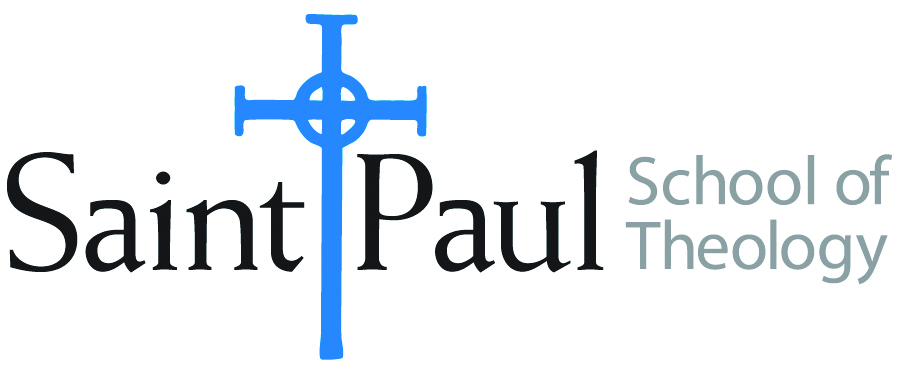 FACULTY INSTRUCTIONSFACULTY INSTRUCTIONSSTUDENT INSTRUCTIONS(Both Campuses)STUDENT INSTRUCTIONS(Both Campuses)For each semester taught, faculty should complete and submit a new form each time the course is taught and returned. Forms are due by the first day of registration for a given term.  DESKCOPY – ordered by faculty and adjuncts at a $200 max for 1st time use of text per course.  Please fill out an Expense Reimbursement Form, attach all actual/delivered receipts, return via email or mail, and this should be reimbursed with your first stipend payment (or next payroll payment)For each semester taught, faculty should complete and submit a new form each time the course is taught and returned. Forms are due by the first day of registration for a given term.  DESKCOPY – ordered by faculty and adjuncts at a $200 max for 1st time use of text per course.  Please fill out an Expense Reimbursement Form, attach all actual/delivered receipts, return via email or mail, and this should be reimbursed with your first stipend payment (or next payroll payment)Students may acquire textbooks by ordering online via Amazon or other book retailer and having books shipped to them.  Regardless of shopping / ordering method, students may check Cokesbury online for discount on text and certain texts may be sent free delivery. Students may acquire textbooks by ordering online via Amazon or other book retailer and having books shipped to them.  Regardless of shopping / ordering method, students may check Cokesbury online for discount on text and certain texts may be sent free delivery. COURSE INSTRUCTOR(S)Laurie AndersonLaurie AndersonLaurie AndersonCOURSE NUMBER & SECTIONPCM 317 AKPCM 317 AKPCM 317 AKCOURSE NAMEImmigration Justice AdvocacyImmigration Justice AdvocacyImmigration Justice AdvocacyCOURSE SEMESTER & YEAR  Fall 2020Fall 2020Fall 2020DATE OF SUBMISSION3/17/203/17/203/17/20BOOK TITLE and EDITION(include subtitle if applicable)BOOK TITLE and EDITION(include subtitle if applicable)AUTHOR(S)# of PAGES to be readPUBLISHER and  DATE13-Digit ISBN(without dashes)LIST PRICE(est)1VARIOUS ARTICLES FOR READING WILL BE POSTED WITHIN THE COMING WEEKS.2Tell Me How it Ends (an essay in forty questions) by Valeria Luiselli3Toolkit for Faith Communities to Accompany People Seeking Asylum  https://www.sanctuarynotdeportation.org/uploads/7/6/9/1/76912017/asylum_seeker_accompaniment_toolkit_for_interior_congregations__1_.pdf4Sanctuary Toolkit (2017)https://www.sanctuarynotdeportation.org/uploads/7/6/9/1/76912017/interfaith_sanctuary_toolkit.pdfTOTAL Number of Pages to Be ReadTOTAL Number of Pages to Be Read